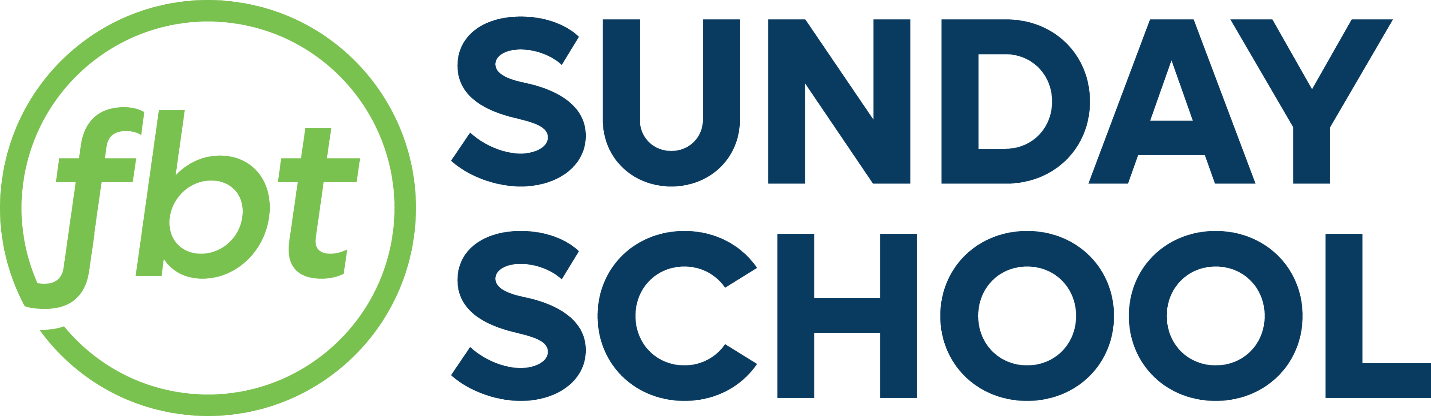 WHERE ARE WE & WHERE WE ARE HEADEDCLASS5/21 Att1100 GOALCollege/Career5048Johnson/Sawyer4160Jordan/Poston2126Caudill/Odom2726Miles/Stewart2230Hill/Owens2726Barber/Berry1420Miles/Reynolds3744Page2528Dibb1416Roeder/Simmons6976Truluck3236Sterling1822Evans/Harris1515Bryant/Deaver1518Rice Hicks2022Roth/Mathews 2730Beard2630Schneider/Windham2323Arwood/Lee1720Flamini/Roth2228Barnwell/Harsh2324Beard/Calder2026Spanish1020ADULTS621685FBT10031104